 (Attachment 2)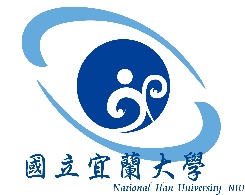 National Ilan UniversityInsurance DeclarationStudents’ Safety Insurance: Compulsory for ALL NIU students.National Health Insurance: For those newly arriving freshmen who have NOT stayed in Taiwan over 6 months, it is compulsory to choose the package. Students must tick At Least One of the boxes below for the conditions of your insurance in Taiwan.    □ I already have NHI. I would like to transfer my NHI to be group insurance by NIU.  Please paste the back and front part of your NHI card and R.O.C.（Taiwan）Resident Certificate on the back of this form. I already have my own travel and health insurance, which is valid for at least 6 months after my arrival in Taiwan.Please submit proof of insurance covering your medical expenses during the period after your arrival and before joining the National Health Insurance Program (NHI).I do not have NHI nor my own travel and health insurance. However, I will purchase travel and health insurance, which is valid for at least 6 months after my arrival in Taiwan.※ I have read above policy, and I understand that I must abide by the related regulations and pay the fees appropriate to my insurance contract.Signature﹕                                Date﹕                       ※Please return this form via e-mail by December 13, 2019.Office of International Affairs TEL: +886-3-9317050FAX: +886-3-9320992E-MAIL: isa@niu.edu.twPlease paste the back and front part of your NHI card and R.O.C.（Taiwan）Resident Certificate here(if any):Front of NHI CardBack of NHI Card  Front of ROC（Taiwan）Resident Certificate   Back of ROC（Taiwan）Resident Certificate